POLITICAL COUNCIL MEETING November 10, 2021(Community Engagement Zone – St. Cloud)MinutesChair Cotter called the meeting to order at 9:02 A.M.Roll Call:  A quorum was establishedPresent:  Chair Cathleen Cotter, Vice-Chair John Ferrara, Secretary Amanda Hemmingsen-Jaeger, Nicole Juan, Chet Bodin, Tess Flom, Kristin Kirchoff-Franklin, MAPE Staff Devin Bruce, MAPE Staff Britton Mikkelsen, MAPE Staff Leah Solo, MAPE Staff Debbie Prokopf, MAPE Staff Britton MikkelsenAbsent: (excused)Region 17 Members:  Mike Terhune (Region 17 Director), Nicholas Snavely (1702 President)Abbreviations:  Political Council (PC), Political Action Committee (PAC)Business:Welcome and IntroductionsMotion (Ferrara):  Approve October minutesSecond (Juan)Passed by consensusDecember Meeting/Retreat (Cotter)Include Organizing Council and Negotiations repsCombined session during the afternoonDate:  December 10, 2021Time:  Full dayLocation:  MAPE HQ (hybrid?)Lost time approval for Negotiations repsMotion (Ferrera):  Provide lost time reimbursement for up to 12 Negotiations repsSecond (Flom)Passed via voice voteGoals:  Planning for 2022PAC Update (Juan)All statewide officers and full legislature up for voteRedistrictingPAC documents reviewed and updatedOngoing discussion about future endorsementsOpen positions; Looking to fill by DecemberLocal endorsements for former membersRegion 17 Overview (Snavely, Terhune)30-40 worksites, with half of members at St. Cloud State University campus1701 – Moose Lake area1702 – St. Cloud area1703 – Rush City, Pine City areaChallenges due to the pandemicSenate District 14Consistent engagement and investment in members/volunteers is importantSome local relationships with other organizationsCotter offered Political Council (PC) resourcesComments from President DaytonLegislature Update (Solo)Special Session debate ongoing – Likely will not happenFrontline workers task force workRegular Session starts 1/31/22House will have virtual rulesSenate has not announced, but will likely be hybridCapitol will be open to the publicPotential “All Call Day on the Hill” spread out over a week in MarchMeetings would be virtualTargeted in-district meetingsMember gathering (rally?) in early MayFuture PC agenda topics:Conduct general trainingZoom trainingMeeting facilitation trainingRecruitmentIncorporate into December retreatMental health as a legislative priorityMember outreach conductedFuture listening sessions and/or part of bargaining survey?EAP discussionOther MAPE groups are discussing, tooNext meeting:  Friday, December 10th at 9:00 AM (MAPE HQ)Adjourned at 12:00 PMAfternoon – Conducted de-brief, discussions, and plans for future development zone meetingsTakeaways:Future recruitment should include calling to invite peopleConsider scheduling to overlap local meetingsRelate to contract passageRelate to being labor friendly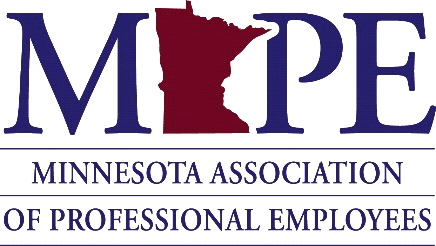 